Όνομα:…………………………….. Ημερομηνία:………………………….Επαναληπτικό στους δεκαδικούς αριθμούςΓράφω τους δεκαδικούς αριθμούς στον πίνακα.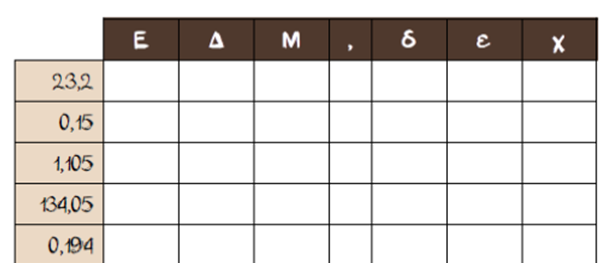 Συγκρίνω τους αριθμούς και βάζω το κατάλληλο σύμβολο.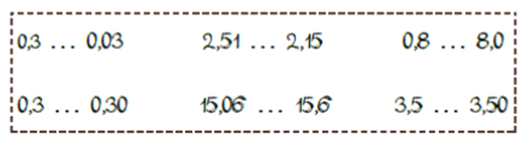 α. Κάνω κάθετα τις πράξεις.                                   β. Κάνω τις πράξεις με το νου                 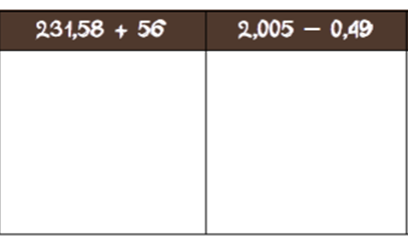        2 + 0,8=…………….       15,5 + 1,3=………………..       5 – 2,5 =……………….       20, 4 – 0, 8= ………………….Απαντώ σωστά.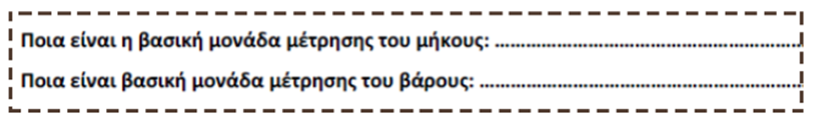 Κάνω τις παρακάτω μετατροπές στις μονάδες μέτρησης που μου ζητείται.25 μ.= ………… εκ.                 72 χμ.= ………… μ.                       3.000 χιλ.= ………… μ.387 εκ.= ………….δεκ.          400 εκ.= ………… μ.                             46 μ.= ………… χιλ. 89 κ.= ………… γραμμ.         8.300 γραμμ.= ………… κ.                  12 τ.= ………… κ.Λύνω το παρακάτω πρόβλημα.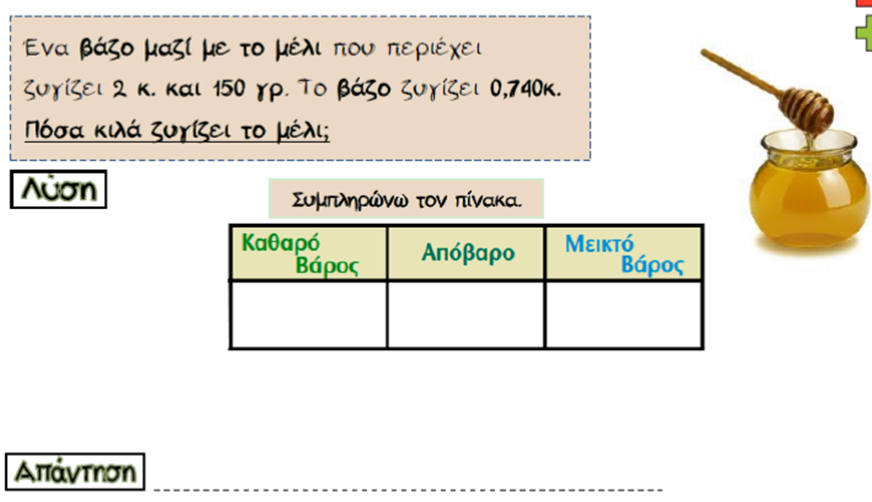 